 <PROJECT NAME>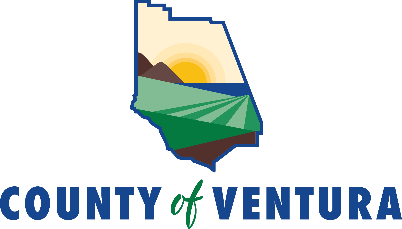 <AGENCY NAME><Project Name>Project Closure Report<Author><Date>Version <#>TABLE OF CONTENTSExecutive SummarySchedule and CostsStart Date: Original Completion Date: Implementation Date: Actual Project Completion Date: Original Budget:Actual Cost:Number of Project Personnel (High Water Mark):Measurable Outcomes            Baseline measuresRealized ObjectivesSchedule and Cost DiscussionDetailed Schedule Issues            Incomplete Items            Added Items            Detailed cost issuesLessons Learned       What Went Right?       What Went Wrong?       Other IssuesMaintenance PlanEXECUTIVE SUMMARY                                                                          EXECUTIVE SUMMARY                                                                          1Schedule and Costs                                                                     1MEASURABLE OUTCOMESMEASURABLE OUTCOMES1Baseline Measures                                                                     1Realized Objectives                                                              1SCHEDULE AND COST DISCUSSION                                                   SCHEDULE AND COST DISCUSSION                                                   1Detailed Schedule Issues                                                                         1Incomplete ItemsAdded Items                                                                                  1Detailed Cost IssuesLESSONS LEARNED                                                                               LESSONS LEARNED                                                                               2What Went Right?                                                                         2What Went Wrong                                                                         2Other Issues                                                                                  2MAINTENANCE PLAN                                                                             MAINTENANCE PLAN                                                                             2